Colegio República Argentina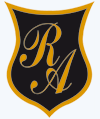 O’Carrol # 850- Fono 72- 2230332                    Rancagua     Asignatura: Ciencias Naturales             Curso: SéptimoFecha: Semana 5 del 27 al 30 de abril.Introducción:Estimadas estudiantes y familia, con el desarrollo de esta actividad lograsdarte cuenta cuanto has avanzado en tu aprendizaje. Recuerdo que no es necesario imprimir la guía pueden escribir las preguntas y respuestas en sus cuadernos. Si tienes dudas o consultas puedes escribirle a tu profesora:victoria.zuñiga@colegio-republicaargentina.clmarylen.orellana@colegio-republicaargentina.clObjetivos: OA 13 Reforzar la explicación del comportamiento de gases ideales en situaciones cotidianas, considerando: Factores como presión, volumen y temperatura.  La teoría cinético-molecular.OA 14 Reforzar la explicación de la clasificación de la materia en sustancias puras y mezclas.“La educación es el arma más poderosa que puedes usar para cambiar el mundo.”Nelson MandelaContenidos: Niñas en las semanas anteriores hemos desarrollado algunas guías, leído comprensivamente algunas páginas del texto, subrayado las ideas principales y observados videos, por lo tanto, el trabajo de esta semana será muy simple, te invito a esforzarte y continuar dando lo mejor de ti.Hoy deberás reforzar algunos conceptos claves de lo ya estudiado, y para comenzar analizarás el siguiente texto y luego los esquemas.Para estudiar te invito a volver a leer las páginas 10 a la 13y de la 30 a la 39.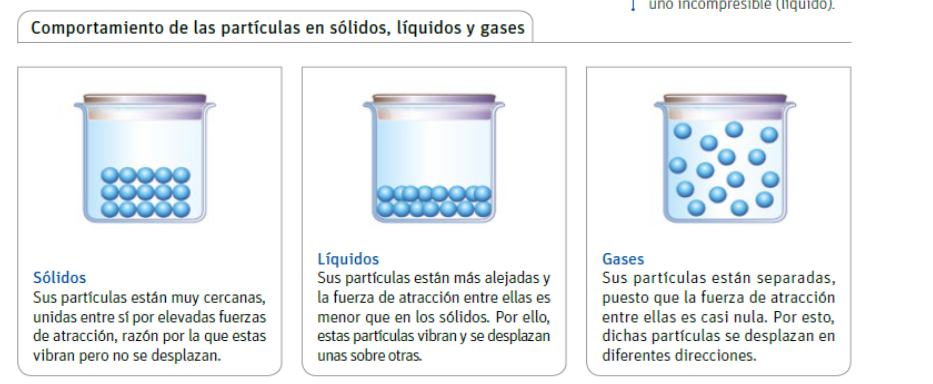 Los gases y la teoría cinético-molecularCuando la teoría cinético-molecular se aplica a los gases, se denomina teoríacinética de los gases. A continuación, se señala un resumen de sus postulados.Los gases están formados por partículas muy pequeñas que, en la naturaleza, están muy separadas entre sí.La fuerza de atracción entre ellas es mínima, casi inexistente.Las partículas se encuentran en constante desplazamiento y en todas las direcciones posibles. Es por ello que presentan energía cinética.El desplazamiento aleatorio de las partículas ocasiona choques entre ellas y contra las paredes del recipiente que las contiene.A medida que aumenta la temperatura de un gas, la velocidad de movimiento de sus partículas se incrementa.La presión que ejercen los gases se debe a los choques de las partículas contra las paredes del recipiente que los contiene.El siguiente esquema sintetiza y organiza las propiedades de los gases.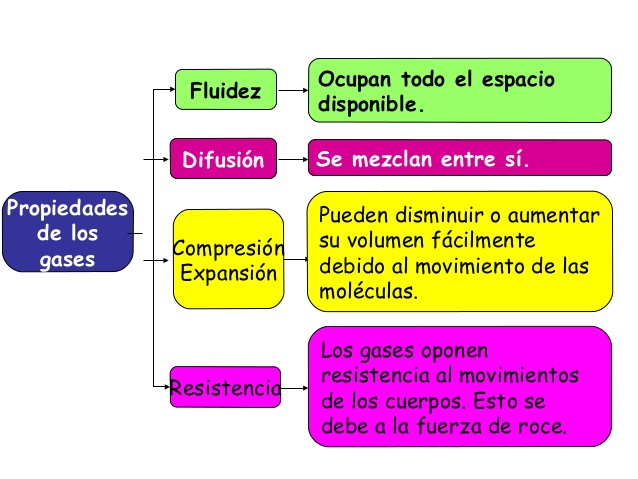 El siguiente esquema sintetiza y organiza la información sobre la clasificación de la materia. 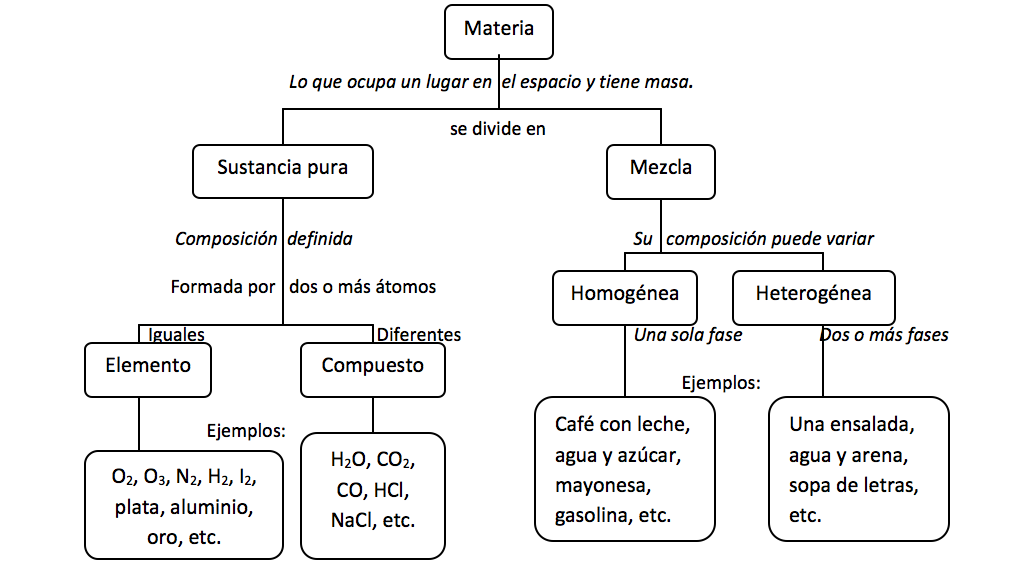 En los siguientes enlaces encontrarás videos que te ayudarán a revisar las guías anteriores.Guía semana 3 “Presión Atmosférica”  https://vimeo.com/403851640Guía semana 4 “Clasificación de la Materia” https://vimeo.com/403851873